BLK510A-S1-38X38-IM-V1_03 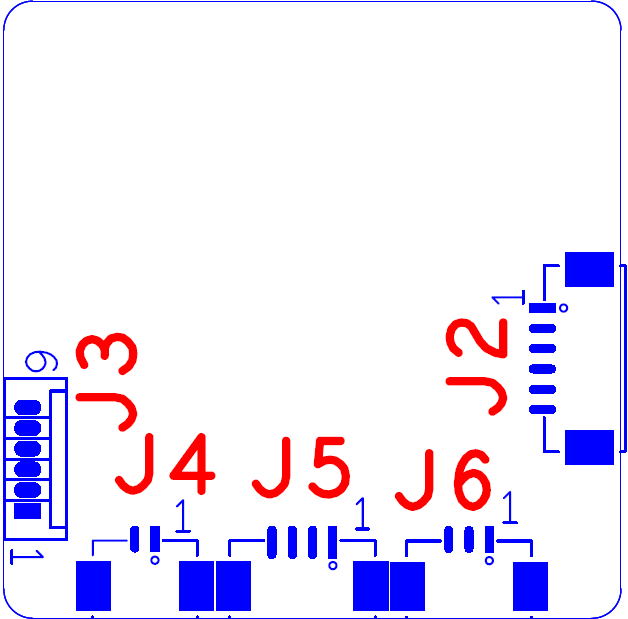 LabelSocketSpecific NoInterface DescriptionJ11~24J41IRCUT_AIRCUT_AJ42IRCUT_BIRCUT_BJ21RX-ETHRX-J22RX+ETHRX+J23LED3PHY_AD0J24TX-ETHTX-J25TX+ETHTX+J26LED0PHY_AD3J313.3V J32GNDGNDJ33UART_TXDUART_TXDJ34UART__RXDUART__RXDJ35SWICH_KEYSWICH_KEYJ36EXT_RSTNEXT_RSTNJ51J52J53GNDGNDJ5412V12VJ61LED_CTRLInfrared inputJ62GNDGNDJ63NCNC